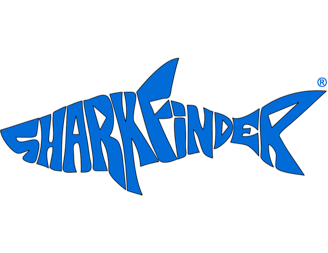 Student Name (First & Last): _____________________________Teacher Name: _____________________________School/District or Organization: _____________________________Team Name: _____________________________Student Name (First & Last): _____________________________Teacher Name: _____________________________School/District or Organization: _____________________________Team Name: _____________________________Student Name (First & Last): _____________________________Teacher Name: _____________________________School/District or Organization: _____________________________Team Name: _____________________________Student Name (First & Last): _____________________________Teacher Name: _____________________________School/District or Organization: _____________________________Team Name: _____________________________Student Name (First & Last): _____________________________Teacher Name: _____________________________School/District or Organization: _____________________________Team Name: _____________________________Student Name (First & Last): _____________________________Teacher Name: _____________________________School/District or Organization: _____________________________Team Name: _____________________________